Virginia Hills Swim Club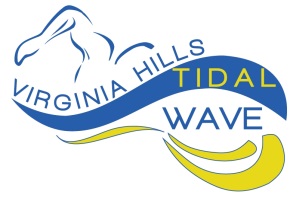 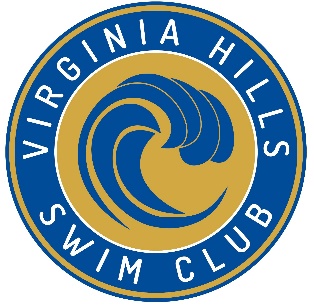 PO Box 10233 (Street Address: 6500 Virginia Hills Pool Dr.)Alexandria, VA 22310EIN# 54-0742504January 8, 2021 Dear Business Owner:On behalf of the Virginia Hills Swim Club and Tidal Wave swim team, we are looking forward to a fun, exciting and a more normal summer swim season in 2021.  Virginia Hills Swim Club is located in the Virginia Hills Community in Alexandria, VA.  Our membership includes over 250 families, individuals and military families.  The Tidal Wave Swim team has over 200 individual swimmers, including some talented individuals who have qualified for the NVSL All Stars, Potomac Valley Junior Olympics, Virginia State Finals and was recently home to a nationally ranked by USA Swimmer. How Can You Help?As a business in our community, we are seeking your support for the 2021 summer swim season which runs from Memorial Day to Labor Day. Your contribution at any sponsorship level will help us offset expenses while raising funds to help support the swim team. If you prefer to offer a donation of products or gift cards, we can utilize those in our home swim meet raffles.  With your sponsorship, your logo will be included on a banner, giving you increased exposure to Virginia Hills and surrounding communities who will be encouraged to patron your business. Your company will also be recognized at each of the swim team home meets. Sponsorships may receive additional recognition based upon sponsorship levels.Thank you for your kind consideration. If you would like to sponsor Virginia Hills Swim Club and Tidal Wave Swim Team, please complete the enclosed form by May 1, 2021, or contact me at vahillspoolmarketing@gmail.com. Sincerely,Diane LentiniDiane LentiniMarketing / Sponsorship ChairVirginia Hills Swim ClubVirginia Hills Swim Club - Home of the Tidal Wave Swim TeamServing our Community since 1955.Nestled in the heart of the Virginia Hills Community in Alexandria, VA the Virginia Hills Swim Club is a unique environment among rolling hills, shaded green space, and the wooded backdrop of Lee District Park. Virginia Hills welcomes members from any community in the area.  There are no official boundaries for the pool.  Virginia Hills currently has over 250 families, individuals and military families.The Virginia Hills Swim Club is also home to the Tidal Wave Swim Team. It is one of the oldest teams in the 98-team Northern Virginia Swimming League (NVSL). The NVSL was founded in 1956 to sponsor competitive swimming and diving in and among the community swimming pools in Northern Virginia, and to develop a love for the sport, advanced aquatic skills, teamwork, and the principles of good sportsmanship.  The Tidal Wave swim team will host three A-Meets on Saturdays and three B-Meets on Monday nights in June and July.  The Tidal Wave swim team currently has over 200 individual swimmers participating in all levels of competition from beginner to NVSL All Stars, Potomac Valley Junior Olympics, Virginia State Finals and was recently home to a nationally ranked by USA Swimmer.We are currently seeking sponsors to help offset the expenses of the pool, while also raising funds to help support and further our swim team’s continuing success.Sponsorship Level ChoiceGold Club – Contributions of $500+ 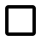 Prominent Ad* placement on 4’x 4’ vinyl banner displayed throughout summer of 2021.Recognized at each home swim meetCompany logo placed prominently on swim club website   Royal Blue Club – Contributions of $250 Logo* placement on banner displayed throughout summer of 2021.Recognized at each home swim meetCompany recognized on swim club website   Tidal Wave Club – Contributions of $100 Logo* placement on banner displayed throughout summer of 2021.Recognized at each home swim meet   Gift Card / Product Donation -- _____________________________________________Company/Business/Family name:								_____Contact Name: ____________________________________________________________________
Company Address: _________________________________________________________________Email: ____________________________________________ Phone: ________________________Check #	          __  Total:$					    (payable to Virginia Hills Swim Club)I hereby authorize the Virginia Hills Swim Club / Tidal Wave Swim Team to use my company name for sponsorship for the 2021 Swim Season.				__________________	*Please submit a .JPG, and/or .EPS hi res file of your logo to vahillspoolmarketing@gmail.com by 05/01/21